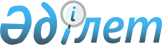 Сайрам аудандық мәслихатының 2022 жылғы 23 желтоқсандағы № 24-142/VII "2023-2025 жылдарға арналған аудандық бюджет туралы" шешіміне өзгерістер енгізу туралыТүркістан облысы Сайрам аудандық мәслихатының 2023 жылғы 2 тамыздағы № 5-35/VIII шешiмi
      Сайрам аудандық мәслихаты ШЕШТІ:
      1. Сайрам аудандық мәслихатының "2023-2025 жылдарға арналған аудандық бюджет туралы" 2022 жылғы 23 желтоқсандағы № 24-142/VІІ шешіміне мынадай өзгерістер енгізілсін:
      1 тармақ жаңа редакцияда жазылсын:
      "1. Сайрам ауданының 2023-2025 жылдарға арналған аудандық бюджеті 1, 2 және 3-қосымшаларға сәйкес, оның ішінде 2023 жылға мынадай көлемде бекiтiлсiн:
      1) кiрiстер – 17 753 286 мың теңге:
      салықтық түсiмдер – 8 308 084 мың теңге;
      салықтық емес түсiмдер – 21 111 мың теңге;
      негізгі капиталды сатудан түсетін түсімдер – 207 207 мың теңге;
      трансферттер түсiмi – 9 216 884 мың теңге;
      2) шығындар – 18 078 546 мың теңге;
      3) таза бюджеттiк кредиттеу – - 58 934 мың теңге: 
      бюджеттік кредиттер – 10 350 мың теңге;
      бюджеттік кредиттерді өтеу – 69 284 мың теңге;
      4) қаржы активтерімен операциялар бойынша сальдо – 0:
      қаржы активтерін сатып алу – 0;
      мемлекеттің қаржы активтерін сатудан түсетін түсімдер – 0;
      5) бюджет тапшылығы (профициті) – -266 326 мың теңге;
      6) бюджет тапшылығын қаржыландыру (профицитін пайдалану) – 266 326 мың теңге:
      қарыздар түсімі – 10 350 мың теңге;
      қарыздарды өтеу – 69 284 мың теңге;
      бюджет қаражатының пайдаланылатын қалдықтары – 325 260 мың теңге.
      Көрсетілген шешімнің 1 қосымшасы осы шешімнің қосымшасына сәйкес жаңа редакцияда жазылсын.
      2. Осы шешім 2023 жылдың 1 қаңтарынан бастап қолданысқа енгізілсін. Сайрам ауданының 2023 жылға арналған бюджеті
					© 2012. Қазақстан Республикасы Әділет министрлігінің «Қазақстан Республикасының Заңнама және құқықтық ақпарат институты» ШЖҚ РМК
				
      Аудандық мәслихаттың төрағасы

Ш. Халмурадов
Сайрам аудандық маслихатының
2023 жылғы 2 тамыздағы
№ 5-35/VIII шешіміне қосымшаСайрам аудандық маслихатының
2022 жылғы 23 желтоқсандағы
№ 24-142/VII шешіміне 1 қосымша
Санаты
Сыныбы Атауы
Кіші сыныбы
Санаты
Сыныбы Атауы
Кіші сыныбы
Санаты
Сыныбы Атауы
Кіші сыныбы
Санаты
Сыныбы Атауы
Кіші сыныбы
Санаты
Сыныбы Атауы
Кіші сыныбы
Сомасы, мың теңге
1
1
1
1
2
3
І. Кірістер 
17 753 286
1
Салықтық түсімдер
8 308 084
01
Табыс салығы
4 089 599
1
Корпоративтік табыс салығы
650 078
2
Жеке табыс салығы
3 439 521
03
Әлеуметтiк салық
2 130 527
1
Әлеуметтік салық
2 130 527
04
Меншiкке салынатын салықтар
1 299 242
1
Мүлiкке салынатын салықтар
1 299 242
05
Тауарларға, жұмыстарға және қызметтер көрсетуге салынатын iшкi салықтар
238 524
2
Акциздер
49 517
4
Кәсiпкерлiк және кәсiби қызметтi жүргiзгенi үшiн алынатын алымдар
189 007
08
Заңдық мәнді іс-әрекеттерді жасағаны және (немесе) оған уәкілеттігі бар мемлекеттік органдар немесе лауазымды адамдар құжаттар бергені үшін алынатын міндетті төлемдер
550 192
1
Мемлекеттік баж
550 192
2
Салықтық емес түсiмдер
21 111
01
Мемлекеттік меншіктен түсетін кірістер
2 173
5
Мемлекет меншігіндегі мүлікті жалға беруден түсетін кірістер
2 173
06
Басқа да салықтық емес түсімдер
18 938
1
Басқа да салықтық емес түсімдер
18 938
3
Негізгі капиталды сатудан түсетін түсімдер
207 207
01
Мемлекеттік мекемелерге бекітілген мемлекеттік мүлікті сату
3 904
1
Мемлекеттік мекемелерге бекітілген мемлекеттік мүлікті сату
3 904
03
Жердi және материалдық емес активтердi сату
203 303
1
Жердi сату
203 303
4
Трансферттердің түсімдері
9 216 884
02
Мемлекеттiк басқарудың жоғары тұрған органдарынан түсетiн трансферттер
9 216 884
2
Облыстық бюджеттен түсетiн трансферттер
9 216 884
Функционалдық топ
Кіші функция Атауы
Бюджеттік бағдарламалардың әкiмшiсi Бағдарлама
Функционалдық топ
Кіші функция Атауы
Бюджеттік бағдарламалардың әкiмшiсi Бағдарлама
Функционалдық топ
Кіші функция Атауы
Бюджеттік бағдарламалардың әкiмшiсi Бағдарлама
Функционалдық топ
Кіші функция Атауы
Бюджеттік бағдарламалардың әкiмшiсi Бағдарлама
Функционалдық топ
Кіші функция Атауы
Бюджеттік бағдарламалардың әкiмшiсi Бағдарлама
1
1
1
1
2
3
 2. Шығындар
18 078 546
01
Жалпы сипаттағы мемлекеттiк қызметтер
725 050
1
Мемлекеттiк басқарудың жалпы функцияларын орындайтын өкiлдi, атқарушы және басқа органдар
376 401
112
Аудан (облыстық маңызы бар қала) мәслихатының аппараты
56 251
001
Аудан (облыстық маңызы бар қала) мәслихатының қызметін қамтамасыз ету жөніндегі қызметтер
56 251
122
Аудан (облыстық маңызы бар қала) әкімінің аппараты
320 150
001
Аудан (облыстық маңызы бар қала) әкімінің қызметін қамтамасыз ету жөніндегі қызметтер
302 160
003
Мемлекеттік органның күрделі шығыстары
17 990
2
Қаржылық қызмет
3 253
459
Ауданның (облыстық маңызы бар қаланың) экономика және қаржы бөлімі
3 253
003
Салық салу мақсатында мүлікті бағалауды жүргізу
2 000
 010
Жекешелендіру, коммуналдық меншікті басқару, жекешелендіруден кейінгі қызмет және осыған байланысты дауларды реттеу
1 253
9
Жалпы сипаттағы өзге де мемлекеттiк қызметтер
345 396
454
Ауданның (облыстық маңызы бар қаланың) кәсіпкерлік және ауыл шаруашылығы бөлімі
77 451
001
Жергілікті деңгейде кәсіпкерлікті және ауыл шаруашылығын дамыту саласындағы мемлекеттік саясатты іске асыру жөніндегі қызметтер
77 451
458
Ауданның (облыстық маңызы бар қаланың) тұрғын үй-коммуналдық шаруашылығы, жолаушылар көлігі және автомобиль жолдары бөлім
132 209
001
Жергілікті деңгейде тұрғын үй-коммуналдық шаруашылығы, жолаушылар көлігі және автомобиль жолдары саласындағы мемлекеттік саясатты іске асыру жөніндегі қызметтер
132 209
459
Ауданның (облыстық маңызы бар қаланың) экономика және қаржы бөлімі
128 236
001
Ауданның (облыстық маңызы бар қаланың) экономикалық саясаттын қалыптастыру мен дамыту, мемлекеттік жоспарлау, бюджеттік атқару және коммуналдық меншігін басқару саласындағы мемлекеттік саясатты іске асыру жөніндегі қызметтер
128 236
 472
Ауданның (облыстық маңызы бар қаланың) құрылыс, сәулет және қала құрылысы бөлімі
7 500
040
Мемлекеттік органдардың объектілерін дамыту
7 500
02
Қорғаныс
63 186
1
Әскери мұқтаждар
61 186
122
Аудан (облыстық маңызы бар қала) әкімінің аппараты
61 186
005
Жалпыға бірдей әскери міндетті атқару шеңберіндегі іс-шаралар
61 186
2
Төтенше жағдайлар жөнiндегi жұмыстарды ұйымдастыру
2 000
122
Аудан (облыстық маңызы бар қала) әкімінің аппараты
2 000
006
Аудан (облыстық маңызы бар қала) ауқымындағы төтенше жағдайлардың алдын алу және оларды жою 
1 000
007
Аудандық (қалалық) ауқымдағы дала өрттерінің, сондай-ақ мемлекеттік өртке қарсы қызмет органдары құрылмаған елдi мекендерде өрттердің алдын алу және оларды сөндіру жөніндегі ісшаралар
1 000
03
Қоғамдық тәртіп, қауіпсіздік, құқықтық, сот, қылмыстық-атқару қызметі
158 181
9
Қоғамдық тәртіп және қауіпсіздік саласындағы басқа да қызметтер
158 181
458
Ауданның (облыстық маңызы бар қаланың) жолаушылар көлігі және автомобиль жолдары бөлімі
158 181
021
Елдi мекендерде жол қозғалысы қауiпсiздiгін қамтамасыз ету
158 181
06
Әлеуметтік көмек және әлеуметтік қамсыздандыру
4 721 187
1
Әлеуметтік қамсыздандыру
1 415 341
451
Ауданның (облыстық маңызы бар қаланың) жұмыспен қамту және әлеуметтік бағдарламалар бөлімі
1 415 341
005
Мемлекеттік атаулы әлеуметтік көмек 
1 415 341
2
Әлеуметтiк көмек
3 157 572
451
Ауданның (облыстық маңызы бар қаланың) жұмыспен қамту және әлеуметтік бағдарламалар бөлімі
3 157 572
002
Еңбекпен қамту бағдарламасы
1 442 070
004
Ауылдық жерлерде тұратын денсаулық сақтау, білім беру, әлеуметтік қамтамасыз ету, мәдениет, спорт және ветеринар мамандарына отын сатып алуға Қазақстан Республикасының заңнамасына сәйкес әлеуметтік көмек көрсету
52 123
006
Тұрғын үйге көмек көрсету
1 303
007
Жергілікті өкілетті органдардың шешімі бойынша мұқтаж азаматтардың жекелеген топтарына әлеуметтік көмек
191 085
010
Үйден тәрбиеленіп оқытылатын мүгедектігі бар балаларды материалдық қамтамасыз ету
5 232
014
Мұқтаж азаматтарға үйде әлеуметтiк көмек көрсету
459 613
017
Оңалтудың жеке бағдарламасына сәйкес мұқтаж мүгедектігі бар адамдарды протездік-ортопедиялық көмек, сурдотехникалық құралдар, тифлотехникалық құралдар, санаторий-курорттық емделу, мiндеттi гигиеналық құралдармен қамтамасыз ету, арнаулы жүрiп-тұру құралдары, жеке көмекшінің және есту бойынша мүгедектігі бар адамдарға қолмен көрсететiн тіл маманының қызметтері мен қамтамасыз ету
842 468
023
Жұмыспен қамту орталықтарының қызметін қамтамасыз ету
163 678
9
Әлеуметтік көмек және әлеуметтік қамтамасыз ету салаларындағы өзге де қызметтер
148 274
451
Ауданның (облыстық маңызы бар қаланың) жұмыспен қамту және әлеуметтік бағдарламалар бөлімі
148 274
001
Жергілікті деңгейде халық үшін әлеуметтік бағдарламаларды жұмыспен қамтуды қамтамасыз етуді іске асыру саласындағы мемлекеттік саясатты іске асыру жөніндегі қызметтер
123 163
011
Жәрдемақыларды және басқа да әлеуметтік төлемдерді есептеу, төлеу мен жеткізу бойынша қызметтерге ақы төлеу
12 221
050
Қазақстан Республикасында мүгедектігі бар адамдардың құқықтарын қамтамасыз етуге және өмір сүру сапасын жақсарту
12 890
07
Тұрғын үй-коммуналдық шаруашылық
2 689 780
1
Тұрғын үй шаруашылығы
1 657 085
458
Ауданның (облыстық маңызы бар қаланың) тұрғын үй- коммуналдық шаруашылығы, жолаушылар көлігі және автомобиль жолдары бөлімі
102 876
002
Мемлекеттiк қажеттiлiктер үшiн жер учаскелерiн алып қою, соның iшiнде сатып алу жолымен алып қою және осыған байланысты жылжымайтын мүлiктi иелiктен айыру
30 448
003
Мемлекеттік тұрғын қорын сақтауды ұйымдастыру 
72 428
472
Ауданның (облыстық маңызы бар қаланың) құрылыс бөлімі, сәулет және құрылысы бөлімі
1 554 209
004
Инженерлік-коммуникациялық инфрақұрылымды жобалау, дамыту және (немесе) жайластыру
1 170 209
098
Коммуналдық тұрғын үй қорының тұрғын үйлерін сатып алу
384 000
2
Коммуналдық шаруашылық
704 392
458
Ауданның (облыстық маңызы бар қаланың) тұрғын үй- коммуналдық шаруашылығы, жолаушылар көлігі және автомобиль жолдары бөлімі
701 392
012
Сумен жабдықтау және су бұру жүйесінің жұмыс істеуі
691 092
028
Коммуналдық шаруашылығын дамыту
2 496
058
Елді-мекендерді сумен жабдықтау және су бұру жүйесінің жұмыс істеуі
7 804
472
Ауданның (облыстық маңызы бар қаланың) құрылыс бөлімі, сәулет және құрылысы бөлімі
3 000
007
Қаланы және елді мекендерді абаттандыруды дамыту
3000
3
Елді-мекендерді көркейту
328 303
458
Ауданның (облыстық маңызы бар қаланың) тұрғын үй- коммуналдық шаруашылығы, жолаушылар көлігі және автомобиль жолдары бөлімі
328 303
015
Елді мекендердегі көшелерді жарықтандыру
281 135
018
Елдi мекендердi абаттандыру және көгалдандыру
47 168
08
Мәдениет, спорт, туризм және ақпараттық кеңістiк
1 004 954
1
Мәдениет саласындағы қызмет
269 261
457
Ауданның (облыстық маңызы бар қаланың) мәдениет, тілдерді дамыту, дене шынықтыру және спорт бөлімі
269 261
003
Мәдени-демалыс жұмысын қолдау
269 261
2
Спорт
367 044
457
Ауданның (облыстық маңызы бар қаланың) мәдениет, тілдерді дамыту, дене шынықтыру және спорт бөлімі
367 044
008
Ұлттық және бұқаралық спорт түрлерін дамыту
337 192
009
Аудандық (облыстық маңызы бар қалалық) деңгейде спорттық жарыстар өткiзу
3 437 
010
Әртүрлi спорт түрлерi бойынша аудан (облыстық маңызы бар қала) құрама командаларының мүшелерiн дайындау және олардың облыстық спорт жарыстарына қатысуы
21 385
472
Ауданның (облыстық маңызы бар қаланың) құрылыс бөлімі, сәулет және құрылысы бөлімі
5 030
008
Спорт обьектілерін дамыту
5 030
3
Ақпараттық кеңiстiк
224 739
456
Ауданның (облыстық маңызы бар қаланың) ішлі саясат бөлімі
59 188
002
Мемлекеттік ақпараттық саясат жүргізу жөніндегі қызметтер
59 188
457
Ауданның (облыстық маңызы бар қаланың) мәдениет, тілдерді дамыту, дене шынықтыру және спорт бөлімі
165 551
006
Аудандық (қалалық) кiтапханалардың жұмыс iстеуi
146 919
007
Мемлекеттік тілді және Қазақстан халықтарының басқа да тілдерін дамыту
18 632
9
Мәдениет, спорт, туризм және ақпарттық кеңістікті ұйымдастыру жөніндегі өзге де қызметтер
143 910
456
Ауданның (облыстық маңызы бар қаланың) ішкі саясат бөлімі
81 575
001
Жергілікті деңгейде ақпарат, мемлекеттілікті нығайту және азаматтардың әлеуметтік сенімділігін қалыптастыру саласында мемлекеттік саясатты іске асыру жөніндегі қызметтер
38 032
003
Жастар саясаты саласында іс-шараларды іске асыру
43 543
457
Ауданның (облыстық маңызы бар қаланың) мәдениет, тілдерді дамыту, дене шынықтыру және спорт бөлім
62 335
001
Жергілікті деңгейде ақпарат, мемлекеттілікті нығайту және азаматтардың әлеуметтік сенімділігін қалыптастыру саласында мемлекеттік саясатты іске асыру жөніндегі қызметтер
37 038
032
Ведомстволық бағыныстағы мемлекеттік мекемелерінің және ұйымдарының күрделі шығыстары
25 297
09
Отын-энергетика кешенi және жер қойнауын пайдалану
1 498 072
9
Отын-энергетика кешені және жер қойнауын пайдалану саласындағы өзге де қызметтер
1 498 072
458
Ауданның (облыстық маңызы бар қаланың) тұрғын үй-коммуналдық шаруашылығы, жолаушылар көлігі және автомобиль жолдары бөлімі
1 498 072
036
Газ тасымалдау жүйесін дамыту
1 498 072
10
Ауыл, су, орман, балық шаруашылығы, ерекше қорғалатын табиғи аумақтар, қоршаған ортаны және жануарлар дүниесін қорғау, жер қатынастары
53 634
6
Жер қатынастары
41 307
463
Ауданның (облыстық маңызы бар қаланың) жер қатынастары бөлімі
41 307
001
Аудан (облыстық маңызы бар қала) аумағында жер қатынастарын реттеу саласындағы мемлекеттік саясатты іске асыру жөніндегі қызметтер
39 282
006
Аудандық маңызы бар қалалардың, кенттердiң, ауылдардың, ауылдық округтердiң шекарасын белгiлеу кезiнде жүргiзiлетiн жерге орналастыру
2 025
9
Ауыл, су, орман, балық шаруашылығы, қоршаған ортаны қорғау және жер қатынастары саласындағы басқа да қызметтер
12 327
459
Ауданның (облыстық маңызы бар қаланың) экономика және қаржы бөлімі
12 327
099
Мамандардың әлеуметтік көмек көрсетуі жөніндегі шараларды іске асыру
12 327
11
Өнеркәсіп, сәулет, қала құрылысы және құрылыс қызметі
85 564
2
Сәулет, қала құрылысы және құрылыс қызметі
85 564
472
Ауданның (облыстық маңызы бар қаланың) құрылыс, сәулет және қала құрылысы бөлімі
85 564
001
Жергілікті деңгейде құрылыс саласындағы мемлекеттік саясатты іске асыру жөніндегі қызметтер
60 270
013
Аудан аумағында қала құрылысын дамытудың кешенді схемаларын, аудандық (облыстық) маңызы бар қалалардың, кенттердің және өзге де ауылдық елді мекендердің бас жоспарларын әзірлеу
25 294
12
Көлiк және коммуникация
1 657 978
1
Автомобиль көлiгi
1 657 978
458
Ауданның (облыстық маңызы бар қаланың) тұрғын үй-коммуналдық шаруашылығы, жолаушылар көлігі және автомобиль жолдары бөлімі
1 657 978
023
Автомобиль жолдарының жұмыс істеуін қамтамасыз ету
461 739
045
Аудандық маңызы бар автомобиль жолдарын және елді-мекендердің көшелерін күрделі және орташа жөндеу
1 196 239
13
Басқалар
1 799 567
9
Басқалар
1 799 567
458
Ауданның (облыстық маңызы бар қаланың) тұрғын үй-коммуналдық шаруашылығы, жолаушылар көлігі және автомобиль жолдары бөлімі
976 982
062
"Ауыл-Ел бесігі" жобасы шеңберінде ауылдық елді мекендердегі әлеуметтік және инженерлік инфрақұрылым бойынша іс-шараларды іске асыру
945 467
064
"Ауыл-Ел бесігі" жобасы шеңберінде ауылдық елді мекендердегі әлеуметтік және инженерлік инфрақұрылымдарды дамыту
31 515
459
Ауданның (облыстық маңызы бар қаланың) экономика және қаржы бөлімі
105 000
 012
Ауданның (облыстық маңызы бар қаланың) жергілікті атқарушы органының резерві
105 000
472
Ауданның (облыстық маңызы бар қаланың) құрылыс, сәулет және қала құрылысы бөлімі
717 585
"Ауыл-Ел бесігі" жобасы шеңберінде ауылдық елді мекендердегі әлеуметтік және инженерлік инфрақұрылымдарды дамыту
717 585
14
Борышқа қызмет көрсету
94 
1
Борышқа қызмет көрсету
94
459
Ауданның (облыстық маңызы бар қаланың) экономика және қаржы бөлімі
94
021
Жергілікті атқарушы органдардың облыстық бюджеттен қарыздар бойынша сыйақылар мен өзге де төлемдерді төлеу бойынша борышына қызмет көрсету
94
15
Трансферттер
3 621 299
1
Трансферттер
3 621 299
459
Ауданның (облыстық маңызы бар қаланың) экономика және қаржы бөлімі
3 621 299
006
Пайдаланылмаған (толық пайдаланылмаған) нысаналы трансферттерді қайтару
14
007
Бюджеттік алып коюлар
2 869 497
024
Заңнаманы өзгертуге байланысты жоғары тұрған бюджеттің шығындарын өтеуге төменгі тұрған бюджеттен ағымдағы нысаналы трансферттер
304 821
038
Субвенциялар 
446 961
054
Қазақстан Республикасының Ұлттық қорынан берілетін нысаналы трансферт есебінен республикалық бюджеттен бөлінген пайдаланылмаған (түгел пайдаланылмаған) нысаналы трансферттердің сомасын қайтару
6
3. Таза бюджеттiк кредиттеу 
-58 934
Функционалдық топ
Функционалдық топ
Функционалдық топ
Функционалдық топ
Сомасы, мың теңге
Кіші функция
Кіші функция
Кіші функция
Атауы
Сомасы, мың теңге
Бюджеттік бағдарламалардың әкiмшiсi
Бюджеттік бағдарламалардың әкiмшiсi
Бюджеттік бағдарламалардың әкiмшiсi
Сомасы, мың теңге
Бағдарлама
Бағдарлама
Бюджеттік кредиттер
10
Ауыл, су, орман, балық шаруашылығы, ерекше қорғалатын табиғи аумақтар, қоршаған ортаны және жануарлар дүниесін қорғау,жер қатынастары
10 350
1
Ауыл шаруашылығы
10 350
459
Ауданның (облыстық маңызы бар қаланың) экономика және қаржы бөлімі
10 350
018
Мамандарды әлеуметтік қолдау шараларын іске асыру үшін бюджеттік кредиттер
10 350
Санаты
Санаты
Атауы
Сомасы, мың теңге
Сыныбы
Сыныбы
Сомасы, мың теңге
Кіші сыныбы
Кіші сыныбы
Кіші сыныбы
Сомасы, мың теңге
Бюджеттік кредиттерді өтеу
69 284
5
Бюджеттік кредиттерді өтеу
69 284
01
Бюджеттік кредиттерді өтеу
69 284
1
Мемлекеттік бюджеттен берілген бюджеттік кредиттерді өтеу
69 284
4. Қаржы активтерімен операциялар бойынша сальдо
69 284
Функционалдық топ
Функционалдық топ
Функционалдық топ
Функционалдық топ
Сомасы, мың теңге
Кіші функция
Кіші функция
Кіші функция
Атауы
Сомасы, мың теңге
Бюджеттік бағдарламалардың әкiмшiсi
Бюджеттік бағдарламалардың әкiмшiсi
Бюджеттік бағдарламалардың әкiмшiсi
Сомасы, мың теңге
Бағдарлама
Бағдарлама
Қаржы активтерін сатып алу
0
Санаты
Санаты
Атауы
Сомасы, мың теңге
Сыныбы
Сыныбы
Сомасы, мың теңге
Кіші сыныбы
Кіші сыныбы
Кіші сыныбы
Сомасы, мың теңге
6
Мемлекеттің қаржы активтерін сатудан түсетін түсімдер
0
01
Мемлекеттің қаржы активтерін сатудан түсетін түсімдер
0
1
Қаржы активтерін ел ішінде сатудан түсетін түсімдер
0
5. Бюджет тапшылығы (профициті)
- 266 326
6. Бюджет тапшылығын қаржыландыру (профицитін пайдалану)
266 326
Санаты
Санаты
Атауы
Сомасы, мың теңге
Сыныбы
Сыныбы
Сомасы, мың теңге
Кіші сыныбы
Кіші сыныбы
Кіші сыныбы
Сомасы, мың теңге
7
Қарыздар түсімі
10 350
01
Мемлекеттік ішкі қарыздар
10 350
2
Қарыз алу келісім-шарттары
10 350
Функционалдық топ
Функционалдық топ
Функционалдық топ
Функционалдық топ
Атауы
Кіші функция
Кіші функция
Кіші функция
Бюджеттік бағдарламалардың әкiмшiсi
Бюджеттік бағдарламалардың әкiмшiсi
Бюджеттік бағдарламалардың әкiмшiсi
Сомасы, мың теңге
Бағдарлама
Бағдарлама
Сомасы, мың теңге
16
Қарыздарды өтеу 
69 284
1
Қарыздарды өтеу 
69 284
459
Ауданның (облыстық маңызы бар қаланың) экономика және қаржы бөлімі
69 284
005
Жергілікті атқарушы органның жоғары тұрған бюджет алдындағы борышын өтеу
69 284
Санаты
Санаты
Атауы
Сомасы, мың теңге
Сыныбы
Сыныбы
Сомасы, мың теңге
Кіші сыныбы
Кіші сыныбы
Кіші сыныбы
Сомасы, мың теңге
8
Бюджет қаражатының пайдаланылатын қалдықтары
325 260
01
Бюджет қаражаты қалдықтары
325 260
1
Бюджет қаражатының бос қалдықтары
325 260